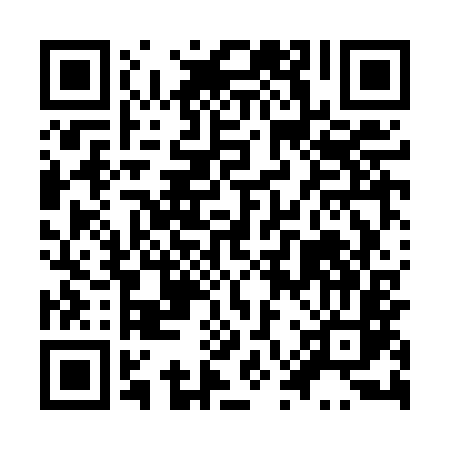 Prayer times for Wysoka Krajenska, PolandMon 1 Apr 2024 - Tue 30 Apr 2024High Latitude Method: Angle Based RulePrayer Calculation Method: Muslim World LeagueAsar Calculation Method: HanafiPrayer times provided by https://www.salahtimes.comDateDayFajrSunriseDhuhrAsrMaghribIsha1Mon4:176:2212:545:207:269:232Tue4:146:2012:535:217:289:263Wed4:116:1812:535:227:299:284Thu4:086:1512:535:247:319:315Fri4:056:1312:525:257:339:336Sat4:016:1012:525:267:359:367Sun3:586:0812:525:287:379:388Mon3:556:0612:525:297:389:419Tue3:526:0312:515:307:409:4310Wed3:486:0112:515:317:429:4611Thu3:455:5912:515:337:449:4912Fri3:425:5612:505:347:469:5213Sat3:385:5412:505:357:479:5414Sun3:355:5212:505:367:499:5715Mon3:315:4912:505:387:5110:0016Tue3:285:4712:495:397:5310:0317Wed3:245:4512:495:407:5510:0618Thu3:215:4312:495:417:5710:0919Fri3:175:4012:495:427:5810:1220Sat3:135:3812:495:448:0010:1521Sun3:105:3612:485:458:0210:1822Mon3:065:3412:485:468:0410:2123Tue3:025:3112:485:478:0610:2424Wed2:585:2912:485:488:0710:2825Thu2:545:2712:485:498:0910:3126Fri2:505:2512:485:518:1110:3427Sat2:465:2312:475:528:1310:3828Sun2:425:2112:475:538:1510:4229Mon2:385:1912:475:548:1610:4530Tue2:355:1712:475:558:1810:49